ЗАВТРАК(1-4; 5-9 классы)Кофейный напиток с молокомСалат из моркови с яблокомМасло сливочноеХлеб пшеничныйСоус молочный сладкийЗапеканка из творогаЗАВТРАК 2Плоды свежие (Мандарин)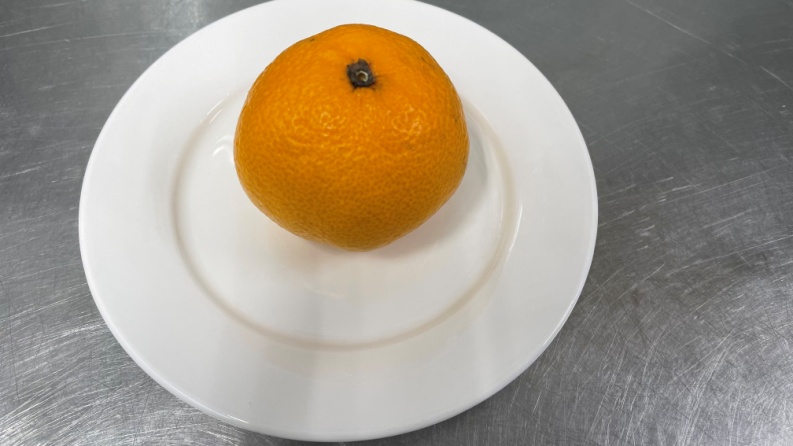 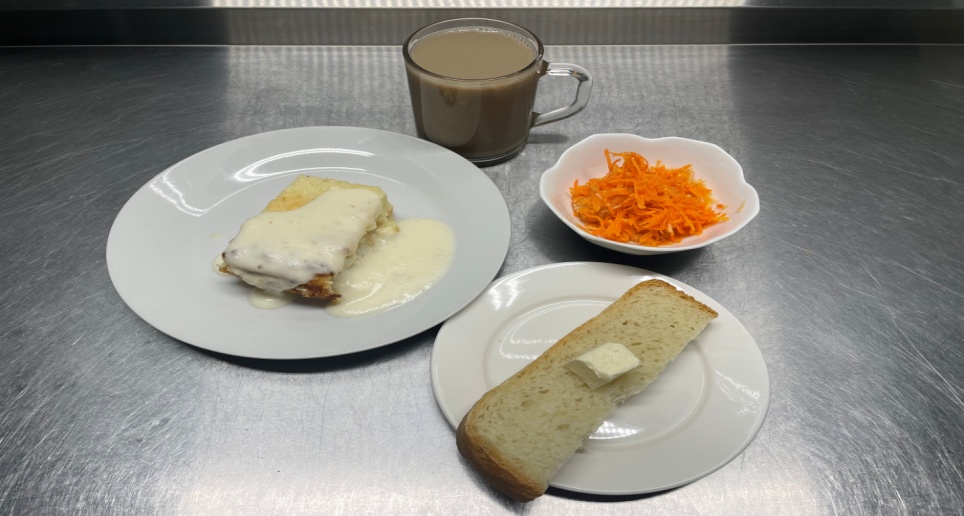 ОБЕД(1-4; 5-9 классы)Овощи натуральные соленые (огурец)Кисель из ягодХлеб пшеничныйХлеб ржанойПшенка рассыпчатая отварнаяСуп-лапша домашняяКурица в соусе с томатомПОЛДНИК(интернат 7-11 лет; 12-18 лет)Молоко кипяченоеШанежка с картофелем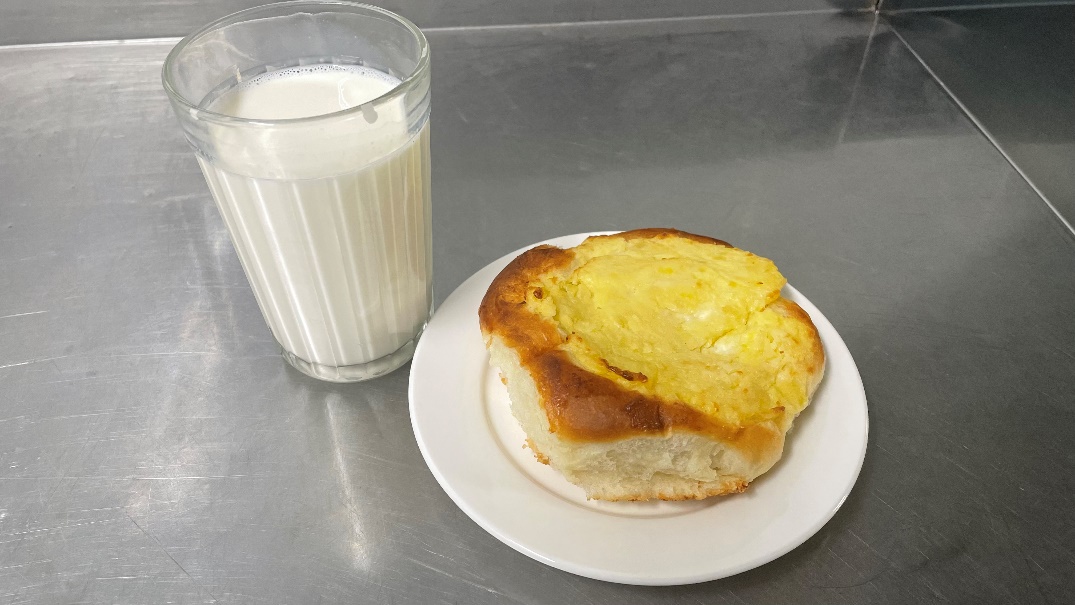 УЖИН(интернат 7-11 лет; 12-18 лет)Икра кабачковая (промышленного производства)Хлеб пшеничныйБиточки из говядиныСоус красный основнойПюре из горохаЧай с сахаромУЖИН 2Ацидофилин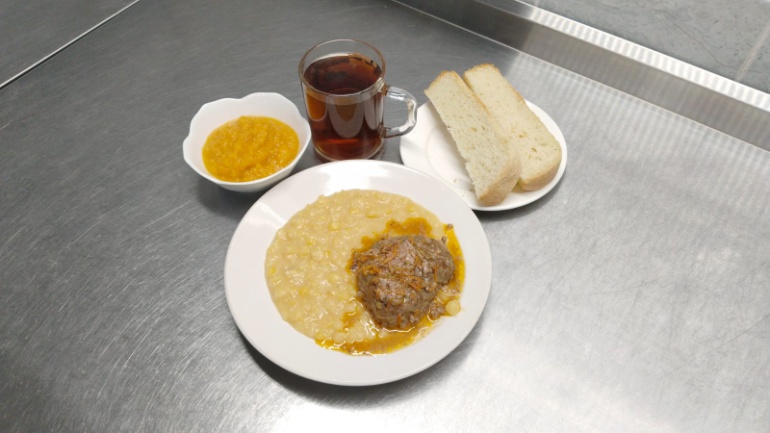 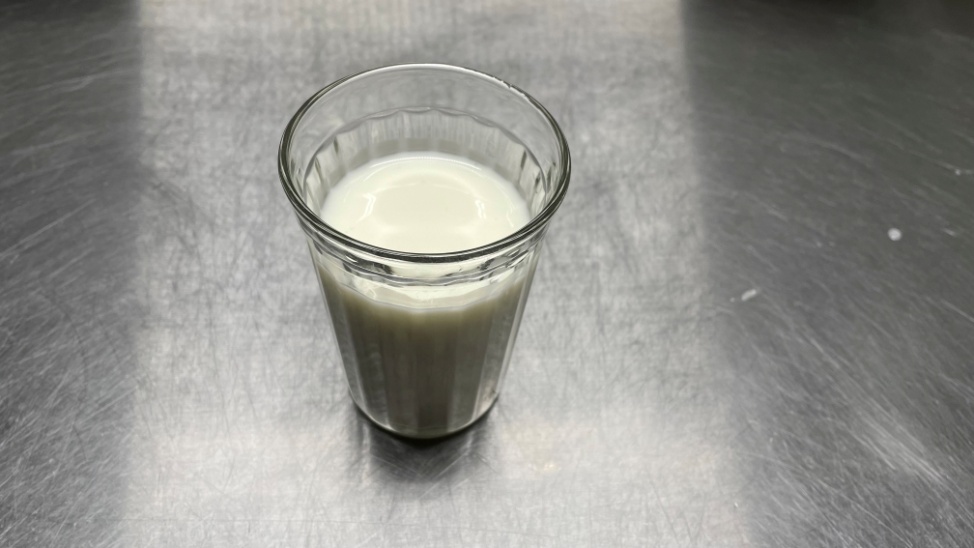 